АЛТАЙСКИЙ КРАЙЗАКОНОБ ИНВЕСТИЦИОННОЙ ДЕЯТЕЛЬНОСТИ В АЛТАЙСКОМ КРАЕПринятПостановлением Алтайского краевогоЗаконодательного Собранияот 31.03.2014 N 200Настоящий Закон направлен на развитие инвестиционной деятельности, на создание режима наибольшего благоприятствования для инвесторов на территории Алтайского края, а также на регулирование отношений, возникающих в связи с осуществлением инвестиций на основании соглашения о защите и поощрении капиталовложений.(в ред. Закона Алтайского края от 03.12.2020 N 97-ЗС)Закон устанавливает дополнительные гарантии инвесторов при осуществлении инвестиционной деятельности на территории Алтайского края и не распространяется на отношения, связанные с инвестиционной деятельностью, осуществляемой в форме капитальных вложений, указанные в части 2 статьи 2 Федерального закона от 25 февраля 1999 года N 39-ФЗ "Об инвестиционной деятельности в Российской Федерации, осуществляемой в форме капитальных вложений" (далее - Федеральный закон об инвестиционной деятельности).(в ред. Закона Алтайского края от 03.12.2020 N 97-ЗС)Статья 1. Основные понятия, используемые в настоящем Законе1. В настоящем Законе используются следующие основные понятия:(в ред. Закона Алтайского края от 03.12.2020 N 97-ЗС)1) инвестиции - денежные средства, ценные бумаги, иное имущество, в том числе имущественные права, иные права, имеющие денежную оценку, вкладываемые в объекты предпринимательской и (или) иной деятельности в целях получения прибыли и (или) достижения иного полезного эффекта;2) объекты инвестиционной деятельности - вновь создаваемые и (или) модернизируемые основные фонды и оборотный капитал, ценные бумаги, целевые денежные вклады, научно-техническая продукция, другие объекты права собственности, а также имущественные права и права на интеллектуальную собственность за изъятиями, устанавливаемыми федеральными законами;3) субъекты инвестиционной деятельности - инвесторы, заказчики, подрядчики, пользователи объектов капитальных вложений и другие лица;(п. 3 в ред. Закона Алтайского края от 09.11.2015 N 106-ЗС)4) инвесторы - субъекты инвестиционной деятельности, осуществляющие вложение собственных, заемных или привлеченных средств в соответствии с законодательством Российской Федерации и Алтайского края и обеспечивающие их целевое использование;5) инвестиционная стратегия Алтайского края - инструмент, определяющий основные цели управления инвестиционными процессами на территории Алтайского края и обеспечивающий заданные долгосрочные темпы социально-экономического развития региона;6) инвестиционный климат - совокупность условий, формирующих развитие инвестиционной деятельности, осуществляемой в форме капитальных вложений, а также способствующих внедрению новейших технологий, созданию рабочих мест и расширению производства;7) инвестиционная декларация Алтайского края - информационный документ, устанавливающий основные приоритеты развития инвестиционной деятельности в Алтайском крае, а также формы и принципы взаимодействия Правительства Алтайского края с потенциальными и действующими инвесторами;(в ред. Закона Алтайского края от 02.06.2016 N 43-ЗС)8) инвестиционный уполномоченный - должностное лицо органа исполнительной власти Алтайского края или органа местного самоуправления, в соответствии с действующим законодательством наделенное официальными полномочиями по привлечению инвестиций в экономику Алтайского края и содействию реализации инвестиционных проектов на его территории;9) инвестиционный проект - обоснование экономической целесообразности, объема и сроков осуществления капитальных вложений, в том числе необходимая проектная документация, разработанная в соответствии с законодательством Российской Федерации, а также описание практических действий по осуществлению инвестиций (бизнес-план);10) капитальные вложения - инвестиции в основной капитал (основные средства), в том числе затраты на новое строительство, расширение, реконструкцию и техническое перевооружение действующих предприятий;11) краевая адресная инвестиционная программа - документ, содержащий сведения о направлении на основании заключенных государственных (муниципальных) контрактов (договоров) на поставку товаров, выполнение услуг для государственных или муниципальных нужд в течение очередного планового периода инвестиций за счет средств краевого бюджета на осуществление расходов капитального характера;12) утратил силу. - Закон Алтайского края от 10.02.2020 N 6-ЗС;13) утратил силу. - Закон Алтайского края от 05.06.2019 N 38-ЗС;14) утратил силу. - Закон Алтайского края от 10.02.2020 N 6-ЗС.2. Понятия, употребляемые в настоящем Законе для целей регулирования отношений, возникающих в связи с осуществлением инвестиций на основании соглашений о защите и поощрении капиталовложений, применяются в тех же значениях, что и в Федеральном законе от 1 апреля 2020 года N 69-ФЗ "О защите и поощрении капиталовложений в Российской Федерации" (далее - Федеральный закон о защите капиталовложений).(часть 2 введена Законом Алтайского края от 03.12.2020 N 97-ЗС)3. Понятие "казна Алтайского края" в настоящем Законе применяется в значении, определенном в законе Алтайского края от 12 ноября 1997 года N 62-ЗС "О казне Алтайского края".(часть 3 введена Законом Алтайского края от 03.10.2023 N 71-ЗС)Статья 2. Полномочия Алтайского краевого Законодательного Собрания в сфере инвестиционной деятельностиАлтайское краевое Законодательное Собрание в сфере инвестиционной деятельности края:1) принимает законы и иные нормативные правовые акты Алтайского края в сфере инвестиционной деятельности,2) осуществляет контроль за исполнением законов Алтайского края в сфере инвестиционной деятельности;3) утверждает в составе краевого бюджета бюджетные ассигнования на осуществление бюджетных инвестиций в объекты капитального строительства государственной собственности Алтайского края и муниципальной собственности, реализуемые в рамках краевой адресной инвестиционной программы;4) утратил силу. - Закон Алтайского края от 03.12.2020 N 97-ЗС;5) утверждает инвестиционную стратегию Алтайского края в составе стратегии социально-экономического развития Алтайского края;6) осуществляет иные полномочия в соответствии с законодательством Российской Федерации и Алтайского края.Статья 3. Полномочия Губернатора Алтайского края в сфере инвестиционной деятельностиГубернатор Алтайского края в сфере инвестиционной деятельности края:1) принимает инвестиционную декларацию Алтайского края;2) формирует экспертный совет по улучшению инвестиционного климата в Алтайском крае и краевую инвестиционную комиссию и организует их деятельность;3) утратил силу. - Закон Алтайского края от 03.10.2023 N 71-ЗС;4) осуществляет иные полномочия в соответствии с законодательством Российской Федерации и Алтайского края.Статья 4. Полномочия Правительства Алтайского края в сфере инвестиционной деятельности(в ред. Закона Алтайского края от 02.06.2016 N 43-ЗС)1. Правительство Алтайского края в сфере инвестиционной деятельности края:(в ред. Закона Алтайского края от 02.06.2016 N 43-ЗС)1) согласовывает инвестиционную стратегию Алтайского края;2) определяет приоритетные направления инвестиционной деятельности на территории Алтайского края;3) создает институт инвестиционных уполномоченных и координирует его деятельность;4) устанавливает порядок формирования и реализации краевой адресной инвестиционной программы;5) утверждает краевую адресную инвестиционную программу и осуществляет контроль за ее исполнением;6) определяет орган исполнительной власти Алтайского края, уполномоченный в сфере инвестиционной деятельности, государственно-частного и муниципально-частного партнерства;(в ред. Закона Алтайского края от 02.06.2016 N 43-ЗС)7) утратил силу. - Закон Алтайского края от 10.02.2020 N 6-ЗС;8) создает консультативно-совещательные органы, общественные советы и комиссии по формированию и реализации политики в сфере инвестиционной деятельности;9) утверждает порядок предоставления финансовой поддержки за счет средств краевого бюджета инвесторам;10) организует реализацию мероприятий по стимулированию инвестиционной деятельности;11) утратил силу. - Закон Алтайского края от 03.12.2020 N 97-ЗС;12) организует мониторинг инвестиционной деятельности в Алтайском крае;(п. 12 в ред. Закона Алтайского края от 03.12.2020 N 97-ЗС)13) устанавливает порядок мониторинга инвестиционных проектов, финансирование которых планируется осуществлять полностью или частично за счет средств краевого бюджета, на предмет эффективности использования направляемых на капитальные вложения средств краевого бюджета;14) утратил силу. - Закон Алтайского края от 03.12.2020 N 97-ЗС;15) устанавливает порядок передачи в залог имущества, составляющего казну Алтайского края, в счет обеспечения исполнения обязательств инвесторов перед кредиторами;(в ред. Закона Алтайского края от 03.10.2023 N 71-ЗС)16) заключает в установленном порядке соглашения в области развития инвестиционной деятельности;17) оказывает в пределах своих полномочий содействие муниципальным образованиям Алтайского края в развитии инвестиционной деятельности;18) осуществляет иные полномочия в соответствии с законодательством Российской Федерации и Алтайского края.2. Правительство Алтайского края в сфере защиты и поощрения капиталовложений:1) утверждает порядок заключения соглашений о защите и поощрении капиталовложений, стороной которых не является Российская Федерация, в том числе порядок проведения конкурсного отбора в рамках публичной проектной инициативы с учетом требований статьи 8 Федерального закона о защите капиталовложений, изменения и прекращения действия таких соглашений, особенности раскрытия информации о бенефициарных владельцах организации, реализующей проект, в соответствии с общими требованиями, установленными Правительством Российской Федерации;2) утверждает порядок осуществления мониторинга в соответствии с общими требованиями к осуществлению мониторинга, установленными Правительством Российской Федерации;(п. 2 в ред. Закона Алтайского края от 01.12.2021 N 107-ЗС)3) определяет орган исполнительной власти Алтайского края, уполномоченный на подписание от имени Алтайского края в установленных Федеральным законом о защите капиталовложений случаях и порядке соглашений о защите и поощрении капиталовложений и дополнительных соглашений к ним, а также принятие решения о расторжении соглашений о защите и поощрении капиталовложений и об урегулировании вытекающих из них споров;4) утверждает порядок возмещения затрат, предусмотренных частью 1 статьи 15 Федерального закона о защите капиталовложений, понесенных организацией, реализующей проект, в рамках осуществления инвестиционного проекта, в соответствии с общими требованиями, утвержденными Правительством Российской Федерации;(п. 4 в ред. Закона Алтайского края от 01.12.2021 N 107-ЗС)5) осуществляет иные полномочия, предусмотренные Федеральным законом о защите капиталовложений и принятыми в соответствии с ним иными нормативными правовыми актами.(часть 2 введена Законом Алтайского края от 03.12.2020 N 97-ЗС)Статья 5. Полномочия уполномоченного органа Алтайского края в сфере инвестиционной деятельностиУполномоченный орган в сфере инвестиционной деятельности края:1) участвует в разработке проектов законов и иных нормативных правовых актов Алтайского края, направленных на развитие инвестиционной деятельности;2) разрабатывает инвестиционную стратегию Алтайского края;3) осуществляет разработку государственных программ Алтайского края в сфере инвестиционной деятельности, участвует в их реализации;4) утратил силу. - Закон Алтайского края от 03.10.2023 N 71-ЗС;5) привлекает научные и иные организации, общественные объединения, общественные советы и комиссии к разработке программных документов в области инвестиционной деятельности;6) организует и проводит экспертизу инвестиционных проектов в соответствии с законодательством Российской Федерации;(п. 6 в ред. Закона Алтайского края от 02.06.2016 N 43-ЗС)7) разрабатывает критерии, условия и порядок предоставления финансовой поддержки за счет средств краевого бюджета инвесторам;8) реализует мероприятия государственной поддержки инвесторов;9) заключает в установленном порядке в рамках своей компетенции соглашения в сфере инвестиционной деятельности;10) утратил силу. - Закон Алтайского края от 03.12.2020 N 97-ЗС;11) обеспечивает осуществление мониторинга инвестиционной деятельности в Алтайском крае;12) оказывает в пределах своих полномочий содействие муниципальным образованиям Алтайского края в развитии инвестиционной деятельности;13) формирует предложения о формах и способах использования результатов инвестиционной деятельности, полученных за счет средств краевого бюджета;14) участвует в работе краевой инвестиционной комиссии, экспертного совета по улучшению инвестиционного климата в Алтайском крае;(в ред. Закона Алтайского края от 03.12.2020 N 97-ЗС)15) утратил силу. - Закон Алтайского края от 10.02.2020 N 6-ЗС;15.1) утверждает формы декларации о реализации инвестиционного проекта при формировании публичной проектной инициативы исполнительным органом власти Алтайского края в рамках осуществления процедур, предусмотренных статьей 8 Федерального закона о защите капиталовложений, соответствующие общим требованиям, утверждаемым Правительством Российской Федерации в соответствии с пунктом 4 части 1 статьи 4 Федерального закона о защите капиталовложений;(п. 15.1 введен Законом Алтайского края от 03.12.2020 N 97-ЗС; в ред. Закона Алтайского края от 31.08.2022 N 69-ЗС)15.2) осуществляет процедуры, предусмотренные пунктом 5.1 части 7 статьи 4 Федерального закона о защите капиталовложений;(п. 15.2 введен Законом Алтайского края от 31.08.2022 N 69-ЗС)16) реализует иные полномочия в соответствии с законодательством Российской Федерации и Алтайского края.Статья 6. Полномочия органов местного самоуправления в сфере инвестиционной деятельности1. Регулирование органами местного самоуправления инвестиционной деятельности предусматривает:(в ред. Закона Алтайского края от 03.12.2020 N 97-ЗС)1) создание в муниципальных образованиях благоприятных условий для развития инвестиционной деятельности, осуществляемой в форме капитальных вложений, путем:а) установления субъектам инвестиционной деятельности льгот по уплате местных налогов;б) защиты интересов инвесторов;в) предоставления субъектам инвестиционной деятельности не противоречащих законодательству Российской Федерации льготных условий пользования землей и другими природными ресурсами, находящимися в муниципальной собственности;г) расширения использования средств населения и иных внебюджетных источников финансирования жилищного строительства и строительства объектов социально-культурного назначения;2) прямое участие органов местного самоуправления в инвестиционной деятельности, осуществляемой в форме капитальных вложений, путем:а) разработки, утверждения и финансирования инвестиционных проектов, осуществляемых муниципальными образованиями;б) проведения экспертизы инвестиционных проектов в соответствии с законодательством Российской Федерации;в) выпуска муниципальных займов в соответствии с законодательством Российской Федерации;г) вовлечения в инвестиционный процесс временно приостановленных и законсервированных строек и объектов, находящихся в муниципальной собственности;3) принятие нормативных правовых актов, регулирующих условия и порядок заключения соглашений о защите и поощрении капиталовложений со стороны муниципальных образований.(п. 3 введен Законом Алтайского края от 03.12.2020 N 97-ЗС)2. Органы местного самоуправления предоставляют на конкурсной основе муниципальные гарантии по инвестиционным проектам за счет средств местных бюджетов. Порядок предоставления муниципальных гарантий за счет средств местных бюджетов устанавливается муниципальными правовыми актами в соответствии с требованиями законодательства Российской Федерации.3. Расходы на финансирование инвестиционной деятельности, осуществляемой в форме капитальных вложений органами местного самоуправления, предусматриваются местными бюджетами. Контроль за целевым и эффективным использованием средств местных бюджетов, направляемых на капитальные вложения, осуществляется в соответствии с законодательством Российской Федерации.(в ред. Закона Алтайского края от 03.10.2014 N 75-ЗС)4. В случае участия органов местного самоуправления в финансировании инвестиционных проектов, осуществляемых Российской Федерацией и Алтайским краем, разработка и утверждение этих инвестиционных проектов осуществляются по согласованию с органами местного самоуправления.5. При осуществлении инвестиционной деятельности органы местного самоуправления вправе взаимодействовать с органами местного самоуправления других муниципальных образований, в том числе путем объединения собственных и привлеченных средств, на основании договора между ними и в соответствии с законодательством Российской Федерации.6. Регулирование органами местного самоуправления инвестиционной деятельности, осуществляемой в форме капитальных вложений, может осуществляться с использованием иных форм и методов в соответствии с законодательством Российской Федерации.Статья 7. Права инвесторов(в ред. Закона Алтайского края от 03.12.2020 N 97-ЗС)Права инвесторов осуществляются в соответствии с Федеральным законом об инвестиционной деятельности, Федеральным законом о защите капиталовложений.Статья 8. Обязанности субъектов инвестиционной деятельностиСубъекты инвестиционной деятельности обязаны:1) осуществлять инвестиционную деятельность в соответствии с международными договорами Российской Федерации, законодательством Российской Федерации, Алтайского края и муниципальными нормативными правовыми актами;(в ред. Законов Алтайского края от 03.10.2014 N 75-ЗС, от 03.10.2023 N 71-ЗС)2) исполнять требования, предъявляемые органами государственной власти и их должностными лицами, не противоречащие нормам законодательства Российской Федерации;(в ред. Законов Алтайского края от 09.11.2015 N 106-ЗС, от 03.10.2023 N 71-ЗС)3) использовать средства, направляемые на капитальные вложения, по целевому назначению.Статья 9. Цели государственного регулирования инвестиционной деятельностиОрганы государственной власти Алтайского края в рамках предоставленных им полномочий осуществляют регулирование инвестиционной деятельности в целях:1) стимулирования процесса привлечения инвестиций для обеспечения устойчивого социально-экономического развития Алтайского края через создание максимально благоприятного инвестиционного климата;2) гарантий и защиты прав инвесторов;3) инвестиционной поддержки жизнеобеспечивающих производств и социальной сферы;4) формирования развитой, отвечающей современным требованиям социальной, производственной и рыночной инфраструктуры на территории Алтайского края;5) полного и эффективного использования инвестиционного потенциала Алтайского края;6) обеспечения высокого уровня жизни населения Алтайского края;7) формирования системы эффективного использования средств краевого бюджета на осуществление инвестиционной деятельности и государственной поддержки инвесторов.Статья 10. Принципы регулирования инвестиционной деятельностиРегулирование инвестиционной деятельности основывается на принципах:открытости - обеспечения ясности и прозрачности инвестиционного процесса для субъектов инвестиционной деятельности, предоставления субъектам инвестиционной деятельности объема информации, позволяющего отслеживать процедуру и условия принятия управленческих решений;доступности - предоставления инвесторам государственной поддержки инвестиционной деятельности на равных условиях;объективности - принятия управленческих решений на основе объективных показателей, поддающихся количественной оценке и характеризующих достижение экономического, социального и бюджетного эффекта;сбалансированности - баланса государственных интересов и интересов частных инвесторов посредством установления взаимных прав и обязанностей в процессе инвестиционной деятельности;преемственности - сохранения приоритетных инвестиционных направлений развития экономики края при изменении административных, правовых, организационных и экономических условий;системности - формирования связей между отдельными концепциями, программами и проектами в рамках приоритетных направлений инвестиционной деятельности;концентрации - аккумуляции финансовых ресурсов на приоритетных направлениях инвестиционной деятельности;эффективности - достижения заданных результатов с использованием наименьшего объема средств или достижения наилучших показателей экономической, социальной или бюджетной эффективности с использованием определенного объема средств.Статья 11. Формы регулирования инвестиционной деятельности1. Государственное регулирование инвестиционной деятельности на территории Алтайского края осуществляется в следующих формах:1) нормативное правовое и программно-целевое регулирование инвестиционной деятельности;2) принятие краевой адресной инвестиционной программы;3) разработка, утверждение и реализация межмуниципальных инвестиционных проектов и инвестиционных проектов на объекты государственной собственности Алтайского края, финансируемых за счет средств краевого бюджета;4) вовлечение в инвестиционный процесс временно приостановленных и законсервированных строек и объектов, находящихся в собственности Алтайского края;5) стимулирование инвестиционной деятельности.2. Государственное регулирование инвестиционной деятельности на территории Алтайского края может осуществляться с использованием иных форм в соответствии с законодательством Российской Федерации.(в ред. Закона Алтайского края от 09.11.2015 N 106-ЗС)Статья 12. Нормативное правовое и программно-целевое регулирование инвестиционной деятельностиНормативное правовое и программно-целевое регулирование инвестиционной деятельности реализуется путем:1) принятия нормативных правовых актов Алтайского края, направленных на улучшение инвестиционного климата на территории Алтайского края, в том числе регламентирующих вопросы организации управления и осуществления инвестиционной деятельности на территории Алтайского края, и обеспечения их исполнения;2) принятия инвестиционной стратегии Алтайского края и инвестиционной декларации Алтайского края;3) определения приоритетных направлений инвестиционной деятельности на территории Алтайского края;4) создания института инвестиционных уполномоченных;5) включения инвестиционных проектов в документы стратегического планирования Алтайского края;6) создания механизмов профессиональной подготовки и переподготовки по специальностям, соответствующим инвестиционной стратегии Алтайского края и потребностям инвесторов;7) организации сопровождения инвестиционных проектов по принципу "одного окна";8) проведения оценки регулирующего воздействия проектов нормативных правовых актов, затрагивающих инвестиционную деятельность, в соответствии со статьей 53 Федерального закона от 21 декабря 2021 года N 414-ФЗ "Об общих принципах организации публичной власти в субъектах Российской Федерации";(в ред. Законов Алтайского края от 03.12.2020 N 97-ЗС, от 02.12.2022 N 116-ЗС)9) формирования регионального инвестиционного фонда Алтайского края;(в ред. Законов Алтайского края от 02.06.2016 N 43-ЗС, от 26.12.2017 N 111-ЗС)9.1) создания некоммерческих организаций, целью которых является поддержка и развитие инвестиционной деятельности;(п. 9.1 введен Законом Алтайского края от 26.12.2017 N 111-ЗС)10) формирования плана создания на территории Алтайского края объектов необходимой для инвесторов инфраструктуры;11) создания и (или) развития особых экономических зон, игорной зоны, индустриальных (промышленных) парков, технопарков, промышленных технопарков, агропромышленных парков, территорий опережающего развития, промышленных, инновационно-территориальных, медицинских, спортивных, образовательных, туристско-рекреационных и иных сформированных на территории Алтайского края кластеров;(в ред. Законов Алтайского края от 05.06.2019 N 38-ЗС, от 02.12.2022 N 116-ЗС, от 03.10.2023 N 71-ЗС)12) формирования единого банка данных инвестиционных проектов и инвестиционных предложений;13) принятия и контроля выполнения краевой адресной инвестиционной программы;(в ред. Закона Алтайского края от 03.10.2023 N 71-ЗС)14) предоставления информационной поддержки инвесторам, в том числе с использованием интернет-ресурсов, создания канала обратной связи с инвесторами для оперативного решения возникающих в процессе инвестиционной деятельности вопросов и устранения нарушений законодательства в сфере инвестиционной деятельности;(в ред. Закона Алтайского края от 03.10.2023 N 71-ЗС)15) заключения специальных инвестиционных контрактов, соглашений об осуществлении инвестиционной деятельности, о государственно-частном партнерстве, муниципально-частном партнерстве, концессионных соглашений, соглашений о защите и поощрении капиталовложений в соответствии с законодательством Российской Федерации;(в ред. Законов Алтайского края от 02.06.2016 N 43-ЗС, от 03.12.2020 N 97-ЗС)16) развития финансовой аренды (лизинга);17) предоставления государственных гарантий прав субъектам инвестиционной деятельности и защиты инвестиций.Статья 13. Краевая адресная инвестиционная программа1. Бюджетные инвестиции в объекты капитального строительства за счет средств краевого бюджета осуществляются в соответствии с краевой адресной инвестиционной программой.2. Законом Алтайского края о краевом бюджете на очередной финансовый год и на плановый период предусматриваются бюджетные ассигнования на осуществление бюджетных инвестиций в объекты капитального строительства государственной собственности Алтайского края и муниципальной собственности, реализуемые в рамках краевой адресной инвестиционной программы, и отражаются по приоритетным направлениям.3. Краевая адресная инвестиционная программа ежегодно утверждается постановлением Правительства Алтайского края после вступления в силу закона о краевом бюджете на очередной финансовый год и на плановый период.(в ред. Закона Алтайского края от 02.06.2016 N 43-ЗС)Статья 14. Государственная поддержка инвестиционной деятельности на территории Алтайского края1. При осуществлении инвестиционной деятельности на территории Алтайского края субъектам инвестиционной деятельности могут предоставляться следующие виды государственной поддержки:1) оказание государственной финансовой поддержки инвесторам в виде:(в ред. Закона Алтайского края от 02.06.2016 N 43-ЗС)а) субсидирования части банковской процентной ставки по привлекаемым инвесторами банковским кредитам на инвестиционные цели;б) предоставления средств Алтайского краевого лизингового фонда для приобретения техники и оборудования на основе финансовой аренды (лизинга) и (или) кредитования;(в ред. Закона Алтайского края от 02.06.2016 N 43-ЗС)в) субсидирования инвестору-лизингополучателю части лизинговых платежей в рамках договоров финансовой аренды (лизинга);г) предоставления бюджетных ассигнований дорожного фонда Алтайского края;(в ред. Закона Алтайского края от 05.06.2019 N 38-ЗС)д) субсидирования налога на прибыль организаций в части сумм, подлежащих зачислению в краевой бюджет;(пп. "д" в ред. Закона Алтайского края от 10.02.2020 N 6-ЗС)е) предоставления в соответствии с законодательством Российской Федерации и Алтайского края налоговых льгот по налогам и сборам;е) предоставления государственных гарантий Алтайского края в порядке, устанавливаемом бюджетным законодательством Российской Федерации;ж) субсидирования части процентной ставки по корпоративным облигационным займам на финансовом рынке, привлекаемым инвесторами-эмитентами на реализацию инвестиционных и (или) инновационных проектов, реализуемых на территории Алтайского края;(пп. "ж" в ред. Закона Алтайского края от 10.02.2020 N 6-ЗС)з) передачи в залог имущества казны Алтайского края для обеспечения обязательств организаций и индивидуальных предпринимателей перед третьими лицами при осуществлении инвестиционной деятельности;(в ред. Закона Алтайского края от 03.10.2023 N 71-ЗС)и) субсидирования части затрат на приобретение нового оборудования (не бывшего в употреблении);(в ред. Закона Алтайского края от 10.02.2020 N 6-ЗС)к) субсидирования налога на имущество организаций;(пп. "к" в ред. Закона Алтайского края от 10.02.2020 N 6-ЗС)л) финансирования инвестиционных проектов на долевых началах с другими участниками в виде вклада в уставный капитал денежных средств, имущества, ценных бумаг, имущественных прав либо иных прав, имеющих денежную оценку;м) предоставления субсидий для возмещения части затрат по выполнению работ, связанных с подключением к сетям инженерно-технического обеспечения;(в ред. Закона Алтайского края от 02.06.2016 N 43-ЗС)н) предоставления субсидий для финансового обеспечения, возмещения иных затрат (части затрат) в соответствии с законодательством Российской Федерации и Алтайского края;(в ред. Законов Алтайского края от 05.06.2019 N 38-ЗС, от 10.02.2020 N 6-ЗС)о) предоставления льготных условий пользования землей и другими природными ресурсами, находящимися в собственности Алтайского края, в соответствии с законодательством Российской Федерации и Алтайского края;п) изменения сроков уплаты налогов и сборов в форме отсрочек, рассрочек, предоставления инвестиционных налоговых кредитов в соответствии с законодательством Российской Федерации и Алтайского края;р) предоставления займов, грантов некоммерческими организациями, созданными в целях развития и поддержки инвестиционной деятельности;(пп. "р" в ред. Закона Алтайского края от 26.12.2017 N 111-ЗС)2) обеспечение информацией о концентрации трудовых, производственных и инфраструктурных ресурсов, необходимых для реализации инвестиционного проекта;3) предоставление информационной поддержки инвесторам, в том числе с использованием интернет-ресурсов, путем создания канала обратной связи с инвесторами для оперативного решения возникающих в процессе инвестиционной деятельности вопросов и устранения нарушений законодательства в сфере инвестиционной деятельности;(в ред. Закона Алтайского края от 03.10.2023 N 71-ЗС)4) оказание методической и организационной помощи при подготовке документации по инвестиционным проектам (бизнес-планам);5) поддержка (направление) ходатайств и обращений в органы государственной власти Российской Федерации об оказании содействия инвесторам при реализации инвестиционных проектов;6) содействие в подборе производственных площадей и земельных участков в соответствии с параметрами инвестиционного проекта;7) утратил силу. - Закон Алтайского края от 10.02.2020 N 6-ЗС;8) создание благоприятных условий для доступа на рынки иностранных государств субъектам инвестиционной деятельности, осуществляющим экспорт товаров собственного производства;9) организация и проведение мероприятий в сфере инвестиционной деятельности: конгрессов, форумов, конференций, симпозиумов, семинаров, "круглых столов", выставок, ярмарок;10) предоставление земельных участков, находящихся в государственной или муниципальной собственности, без проведения торгов в соответствии с законодательством Российской Федерации.(п. 10 введен Законом Алтайского края от 02.06.2016 N 43-ЗС)2. На территории Алтайского края могут использоваться иные виды государственной поддержки инвестиционной деятельности в соответствии с законодательством Российской Федерации и Алтайского края.3. Предоставление государственной финансовой поддержки осуществляется в порядке и на условиях, установленных законодательством Российской Федерации и Алтайского края.4. Условия предоставления инвесторам государственной финансовой поддержки:(в ред. Закона Алтайского края от 03.12.2020 N 97-ЗС)1) регистрация инвестора и (или) постановка на налоговый учет филиала, представительства, иного обособленного подразделения инвестора на территории Алтайского края в установленном законодательством порядке, если иное не установлено федеральным законодательством;(в ред. Законов Алтайского края от 03.12.2020 N 97-ЗС, от 03.02.2022 N 7-ЗС)2) наличие решения о предоставлении государственной финансовой поддержки, принятого в установленном законодательством Алтайского края порядке;3) наличие в краевом бюджете на текущий финансовый год средств для оказания государственной финансовой поддержки;4) заключение соглашения о предоставлении государственной финансовой поддержки за счет средств краевого бюджета при осуществлении инвестиционной деятельности;5) утратил силу. - Закон Алтайского края от 10.02.2020 N 6-ЗС;6) инвесторы - юридические лица не должны находиться в процессе реорганизации (за исключением реорганизации в форме присоединения к инвестору другого юридического лица), ликвидации, в отношении них не введена процедура банкротства, деятельность инвестора не приостановлена в порядке, предусмотренном законодательством Российской Федерации, а инвесторы - индивидуальные предприниматели не должны прекратить деятельность в качестве индивидуального предпринимателя;(в ред. Законов Алтайского края от 03.12.2020 N 97-ЗС, от 05.05.2021 N 37-ЗС)7) иные условия, установленные законодательством Российской Федерации и (или) законодательством Алтайского края.(п. 7 введен Законом Алтайского края от 03.12.2020 N 97-ЗС)5. Утратила силу. - Закон Алтайского края от 03.12.2020 N 97-ЗС.6. Предоставление государственной поддержки осуществляется в пределах средств, предусмотренных законом Алтайского края о краевом бюджете на соответствующий финансовый год и на плановый период.(часть 6 введена Законом Алтайского края от 02.06.2016 N 43-ЗС)Статья 15. Муниципальные гарантии прав субъектов инвестиционной деятельностиОрганы местного самоуправления в пределах своих полномочий в соответствии с федеральными законами, иными нормативными правовыми актами Российской Федерации гарантируют всем субъектам инвестиционной деятельности:а) обеспечение равных прав при осуществлении инвестиционной деятельности;б) гласность в обсуждении инвестиционных проектов;в) стабильность прав субъектов инвестиционной деятельности.Статья 16. Гарантии прав инвесторов и защита инвестиций1. Государственные гарантии прав инвесторов и защита инвестиций осуществляются в Алтайском крае в соответствии с законодательством Российской Федерации и Алтайского края.2. Органы государственной власти Алтайского края действуют, исходя из принципов государственного регулирования инвестиционной деятельности, установленных настоящим Законом.3. На территории Алтайского края гарантируется стабильность прав инвесторов в соответствии с законодательством Российской Федерации и Алтайского края.4. В случае принятия региональных нормативных правовых актов, содержащих нормы, которые ухудшают положение инвесторов и условия инвестирования, соответствующие нормы этих актов вводятся в действие в отношении инвесторов, уже осуществляющих инвестиционную деятельность, по истечении срока окупаемости инвестиционного проекта, но не более семи лет с момента начала инвестирования.Статья 17. Вступление настоящего Закона в силу1. Настоящий Закон вступает в силу через 10 дней после дня его официального опубликования.2. Со дня вступления настоящего Закона в силу признать утратившими силу:1) закон Алтайского края от 9 декабря 1998 года N 61-ЗС "Об инвестиционной деятельности в Алтайском крае" (Сборник законодательства Алтайского края, 1998, N 32(52));2) закон Алтайского края от 8 мая 2001 года N 24-ЗС "О внесении изменения и дополнений в закон Алтайского края "Об инвестиционной деятельности в Алтайском крае" (Сборник законодательства Алтайского края, 2001, N 61);3) часть 2 статьи 1 закона Алтайского края от 26 ноября 2001 года N 92-ЗС "О внесении изменений в законы Алтайского края" (Сборник законодательства Алтайского края, 2001, N 67);4) закон Алтайского края от 7 марта 2002 года N 16-ЗС "О внесении изменений в закон Алтайского края "Об инвестиционной деятельности в Алтайском крае" (Сборник законодательства Алтайского края, 2002, N 71);5) часть 4 статьи 1 закона Алтайского края от 8 сентября 2003 года N 42-ЗС "О внесении изменений в некоторые законодательные акты Алтайского края в связи с внесением изменений в Налоговый кодекс Российской Федерации" (Сборник законодательства Алтайского края, 2003, N 89);6) часть 4 статьи 1 закона Алтайского края от 8 декабря 2003 года N 70-ЗС "О внесении изменений в некоторые законодательные акты Алтайского края в связи с внесением изменений в Налоговый кодекс Российской Федерации" (Сборник законодательства Алтайского края, 2003, N 92, часть I);7) закон Алтайского края от 14 октября 2004 года N 27-ЗС "О внесении изменений в закон Алтайского края "Об инвестиционной деятельности в Алтайском крае" (Сборник законодательства Алтайского края, 2004, N 102, часть I);8) закон Алтайского края от 3 декабря 2004 года N 56-ЗС "О внесении изменений в закон Алтайского края "Об инвестиционной деятельности в Алтайском крае" (Сборник законодательства Алтайского края, 2004, N 104, часть I);9) закон Алтайского края от 9 декабря 2005 года N 114-ЗС "О внесении изменений в закон Алтайского края "Об инвестиционной деятельности в Алтайском крае" (Сборник законодательства Алтайского края, 2005, N 116, часть I);10) закон Алтайского края от 6 мая 2006 года N 40-ЗС "О внесении изменений в некоторые законы Алтайского края в связи с реформированием финансов Алтайского края" (Сборник законодательства Алтайского края, 2006, N 121, часть I);11) закон Алтайского края от 9 марта 2007 года N 20-ЗС "О признании утратившими силу отдельных положений закона Алтайского края "Об инвестиционной деятельности в Алтайском крае" (Сборник законодательства Алтайского края, 2007, N 131, часть I);12) закон Алтайского края от 5 октября 2007 года N 101-ЗС "О внесении изменений в закон Алтайского края "Об инвестиционной деятельности в Алтайском крае" (Сборник законодательства Алтайского края, 2007, N 138, часть I);13) закон Алтайского края от 8 ноября 2007 года N 113-ЗС "О внесении изменений в статью 12 закона Алтайского края "Об инвестиционной деятельности в Алтайском крае" (Сборник законодательства Алтайского края, 2007, N 139, часть I);14) закон Алтайского края от 17 ноября 2008 года N 108-ЗС "О внесении изменений в закон Алтайского края "Об инвестиционной деятельности в Алтайском крае" (Сборник законодательства Алтайского края, 2008, N 151, часть I);15) закон Алтайского края от 3 июля 2009 года N 55-ЗС "О внесении изменений в закон Алтайского края "Об инвестиционной деятельности в Алтайском крае" (Сборник законодательства Алтайского края, 2009, N 159, часть I);16) закон Алтайского края от 4 февраля 2012 года N 4-ЗС "О внесении изменения в статью 4 закона Алтайского края "Об инвестиционной деятельности в Алтайском крае" (Сборник законодательства Алтайского края, 2012, N 190, часть I);17) закон Алтайского края от 4 мая 2012 года N 34-ЗС "О внесении изменений в статью 4.1 закона Алтайского края "Об инвестиционной деятельности в Алтайском крае" (Сборник законодательства Алтайского края, 2012, N 193, часть I).ГубернаторАлтайского краяА.Б.КАРЛИНг. Барнаул3 апреля 2014 годаN 21-ЗС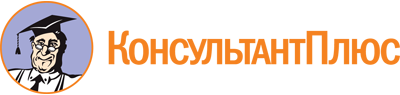 Закон Алтайского края от 03.04.2014 N 21-ЗС
(ред. от 03.10.2023)
"Об инвестиционной деятельности в Алтайском крае"
(принят Постановлением АКЗС от 31.03.2014 N 200)Документ предоставлен КонсультантПлюс

www.consultant.ru

Дата сохранения: 22.04.2024
 3 апреля 2014 годаN 21-ЗССписок изменяющих документов(в ред. Законов Алтайского краяот 03.10.2014 N 75-ЗС, от 09.11.2015 N 106-ЗС, от 02.06.2016 N 43-ЗС,от 26.12.2017 N 111-ЗС, от 05.06.2019 N 38-ЗС, от 10.02.2020 N 6-ЗС,от 03.12.2020 N 97-ЗС, от 05.05.2021 N 37-ЗС, от 01.12.2021 N 107-ЗС,от 03.02.2022 N 7-ЗС, от 31.08.2022 N 69-ЗС, от 02.12.2022 N 116-ЗС,от 03.10.2023 N 71-ЗС)